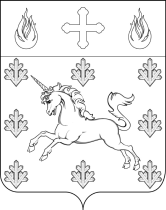   АДМИНИСТРАЦИЯПОСЕЛЕНИЯ СОСЕНСКОЕПОСТАНОВЛЕНИЕ_____16.12.2016_____№_____01-09-99/6_____Об утверждении плана мероприятий по противодействию коррупции в поселении Сосенское на 2017 годВ соответствии с Федеральным законом от 02.03.2007 г. N 25-ФЗ "О муниципальной службе в Российской Федерации", Федеральным законом от 25.12.2008 г. N 273-ФЗ                          "О противодействии коррупции", Федеральным законом от 06.10.2003 г. N 131-ФЗ                          "Об общих принципах организации местного самоуправления в Российской Федерации", Указом Президента РФ от 01.04.2016 г. N 147 "О Национальном плане противодействия коррупции на 2016-2017 гг.", в целях повышения эффективности противодействия коррупции в поселении Сосенское,ПОСТАНОВЛЯЮ:	1. Утвердить План мероприятий по противодействию коррупции в поселении Сосенское на 2017 г. согласно приложению, к данному Постановлению.	2. Признать утратившим силу с 01.01.2017 г. Постановление главы администрации поселения Сосенское от 03.12.2015 г. № 01-09-62/5 «Об утверждении плана по противодействию коррупции в поселении Сосенское на 2016 г.».	3. Данное Постановление вступает в силу с 01.01.2017 г.	4. Опубликовать данное Постановление в газете «Сосенские вести» и разместить на официальном сайте органов местного самоуправления поселения Сосенское в информационно-телекоммуникационной сети «Интернет».	5. Контроль за выполнением данного Постановления возложить на заместителя главы администрации поселения Сосенское Линник И.К.Глава администрации поселения Сосенское                                                 Т.Ю. ТаракановаПриложениек Постановлению администрации поселения Сосенское№ 01-09-99/6 от 16.12.2016 г.План мероприятий по противодействию коррупции в поселении Сосенское на 2017 год№ п/пНаименование мероприятийСрок исполненияИсполнительМероприятия в области совершенствования правового регулирования и организационного обеспечения деятельности по противодействию коррупцииМероприятия в области совершенствования правового регулирования и организационного обеспечения деятельности по противодействию коррупцииМероприятия в области совершенствования правового регулирования и организационного обеспечения деятельности по противодействию коррупцииМероприятия в области совершенствования правового регулирования и организационного обеспечения деятельности по противодействию коррупции1.Проведение расширенного заседания рабочей группы по противодействию коррупции с приглашением представителей правоохранительных органов, представителей Совета депутатов, общественных организаций на котором рассматриваются результаты выполнения Плана мероприятия на текущий год.1 раз в годКомиссия по противодействию коррупции2.Осуществление антикоррупционной экспертизы:- проектов муниципальных нормативных правовых актов;- муниципальных нормативных правовых актов.Постоянно в течение годаПравовой отдел3.Проведение анализа должностных инструкций работников ОМСУ с целью выявления коррупционной составляющей.Постоянно в течение годаЗаместители главы администрацииСектор муниципальной службы и кадров4.Обеспечение работы Комиссии по соблюдению требований к служебному поведению муниципальных служащих и урегулированию конфликтов интересов в ОМСУ.Постоянно в течение годаПравовой отдел5.Проведение инструктивного совещания по вопросу реализации Плана с сотрудниками ОМСУ.1 квартал 2017 годаКомиссия по противодействию коррупции6.Координация выполнения мероприятий, предусмотренных Планом (корректировка Плана мероприятий при необходимости).По мере необходимости в течение 2017 годаКомиссия по противодействию коррупции7.Проведение заседаний Комиссии по противодействию коррупции.Не реже одного раза в три месяцаКомиссия по противодействию коррупции8.Представление ежегодного отчета о работе Комиссии по противодействию коррупции и выполнения плана мероприятий по противодействию коррупции в поселении Сосенское в Совет депутатов поселения Сосенское.до 1 января очередного годаКомиссия по противодействию коррупцииМероприятия по совершенствованию деятельности по размещению муниципального заказаМероприятия по совершенствованию деятельности по размещению муниципального заказаМероприятия по совершенствованию деятельности по размещению муниципального заказаМероприятия по совершенствованию деятельности по размещению муниципального заказа9.Обеспечение контроля за исполнением Федерального закона от 05.04.2013 N 44-ФЗ "О контрактной системе в сфере закупок товаров, работ, услуг для обеспечения государственных и муниципальных нужд".Постоянно в течение годаЗаместитель главы администрацииОтдел муниципального заказа10.Проверка знаний федерального законодательства и требований при размещении муниципального заказа у лиц ответственных должностных лиц1 квартал 2017 годаКомиссия по противодействию коррупции11.Контроль за размещением информации о муниципальных заказах на официальном сайте Российской Федерации в сети «Интернет» (www.zakupki.gov.ru)Постоянно в течение годаЗаместитель главы администрацииОтдел муниципального заказа12.Принимать меры для сокращения количества жалоб при проведении закупок товаров, работ, услуг для обеспечения муниципальных нужд поселения СосенскоеПостоянно в течение годаЗаместитель главы администрацииОтдел муниципального заказаМероприятия по совершенствованию кадровой политикиМероприятия по совершенствованию кадровой политикиМероприятия по совершенствованию кадровой политикиМероприятия по совершенствованию кадровой политики13.Проверка соблюдения муниципальными служащими ограничений и запретов, установленных Федеральным законом от 2 марта 2007 г. № 25-ФЗ «О муниципальной службе в РФ», Законом города Москвы от 22 октября 2008 г. N 50 «О муниципальной службе в городе Москве».Постоянно в течение годаПравовой отделСектор муниципальной службы и кадров14.Проверка лиц претендующих на замещение должностей муниципальной службы на предмет наличия неснятой и непогашенной судимости.Постоянно в течение годаСектор муниципальной службы и кадров15.Проведение семинаров, тренингов и совещаний для муниципальных служащих по разъяснению требований к служебному поведению и служебной этике, вопросов административной и уголовной ответственности за коррупционные правонарушения и преступления.Постоянно в течение годаКомиссия по противодействию коррупцииКомиссия по соблюдению требований к служебному поведению муниципальных служащих и урегулированию конфликта интересов Правовой отдел16.Проведение проверки по сведениям, поступающих от муниципальных служащих, по факту склонения их к совершению коррупционных преступлений.По факту обращенияГлава администрацииКомиссия по противодействию коррупции17.Проведение проверки по сообщению, о возникновении личной заинтересованности при исполнении должностных обязанностей, которые приводят или могут привести к конфликту интересов.По факту обращенияГлава администрацииКомиссия по соблюдению требований к служебному поведению муниципальных служащих и урегулированию конфликта интересовПравовой отдел18.Проверка достоверности и полноты сведений, представляемых гражданами, претендующими на замещение должностей муниципальной службы в администрации поселения Сосенское и муниципальными служащими администрации поселения Сосенское.Постоянно в течение годаСектор муниципальной службы и кадров19.Направление в Прокуратуру Новомосковского административного округа списки уволившихся лиц, ранее замещавших должности муниципальной службы, включенные в списки должностей, при назначении на которые и при замещении которых муниципальные служащие обязаны представлять сведения о своих доходах и расходах, в отношении которых от работодателя не поступили уведомления об их трудоустройстве.Ежегодно до 30 января и 30 июля Сектор муниципальной службы и кадров20.Применение мер по нормативному закреплению в органах местного самоуправления поселения Сосенское установленных федеральными законами и законами г. Москвы, в целях противодействия коррупции запретов, ограничений и обязанностей в отношении лиц, замещающих муниципальные должности в органах местного самоуправления.По мере необходимостиПравовой отделМероприятия по информированию жителей поселения СосенскоеМероприятия по информированию жителей поселения СосенскоеМероприятия по информированию жителей поселения СосенскоеМероприятия по информированию жителей поселения Сосенское21.Актуализация разделов официального сайта, посвященного вопросам противодействия коррупции в части обновления действующего антикоррупционного приведения правовых актов органов местного самоуправления в соответствие с действующим законодательством.Не реже одного раза в кварталПравовой отделОтдел по организационной работе22.Информирование жителей о мерах, принимаемых в поселении Сосенское по противодействию коррупции, через СМИ, и сеть «Интернет».Постоянно в течение годаКомиссия по противодействию коррупцииОтдел по организационной работе23.Придание фактам коррупции гласности и публикация их в СМИ, и в сети «Интернет».Постоянно в течение годаКомиссия по противодействию коррупцииОтдел по организационной работе24.Ведение специального 
раздела на сайте органов местного самоуправления с возможностью посетителям доступа к информации о противодействии коррупции.Постоянно в течение годаОтдел по организационной работе  25.Прием от граждан информации по фактам коррупционного характера.Постоянно в течение годаКомиссия по противодействию коррупции  26.Обеспечение доступа граждан и организаций к информации о   деятельности органов местного самоуправления поселения Сосенское, установление системы обратной связи с получателями муниципальных услуг.Постоянно в течение годаОтдел по организационной работеОрганизационные мероприятия по противодействию коррупцииОрганизационные мероприятия по противодействию коррупцииОрганизационные мероприятия по противодействию коррупцииОрганизационные мероприятия по противодействию коррупции27.Обеспечение работы по рассмотрению обращения граждан по коррупционным фактам совершенных муниципальными служащими.По факту обращенияКомиссия по противодействию коррупции28.Контроль за исполнением плана мероприятий по противодействию коррупции в поселении Сосенское на 2017 год.Постоянно в течение годаКомиссия по противодействию коррупции29.Оказание муниципальным служащим консультативной помощи по вопросам противодействия коррупции.Постоянно в течение годаКомиссия по противодействию коррупции30.Проведение занятий по антикоррупционной тематике с муниципальными служащими администрации поселения Сосенское.Постоянно в течение годаКомиссия по противодействию коррупции  31.Оформление информационных стендов для посетителей с отображением на них сведений об услугах, предоставляемых администрацией поселения Сосенское, о порядке и условиях их предоставления, о нормативных правовых актах, затрагивающих интересы жителей поселения Сосенское.Постоянно в течение годаСпециалисты администрациипоселения Сосенское32.Направление муниципальных служащих администрации поселения Сосенское на курсы повышения квалификации (семинары) по противодействию коррупции.По необходимостиАдминистрация поселения Сосенское